Publicado en Madrid, España el 13/06/2016 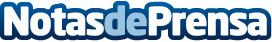 Viajes de aprendizaje: Una experiencia que cambia la forma de ver la vidaViajes de Aprendizaje es un programa de educación experiencial que facilita el acceso a una comunidad de aprendizaje enfocada al emprendimiento, innovación y liderazgo para desarrollar competencias, promover una visión global y un compromiso más socialDatos de contacto:Óscar Pérez Marcoswww.viajesdeaprendizaje.org0057 3008899343Nota de prensa publicada en: https://www.notasdeprensa.es/viajes-de-aprendizaje-una-experiencia-que Categorias: Internacional Viaje Educación Turismo Emprendedores Solidaridad y cooperación http://www.notasdeprensa.es